ROZVAHA ROZVAHA 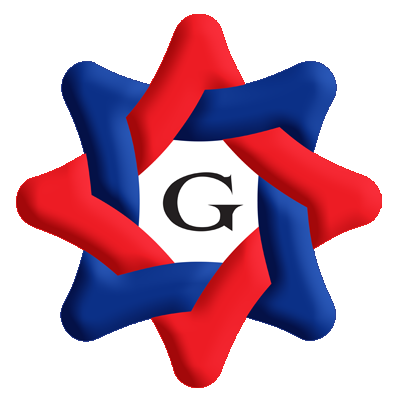 územní samosprávné celky, svazky obcí, regionální rady regionu soudržnostiúzemní samosprávné celky, svazky obcí, regionální rady regionu soudržnostiúzemní samosprávné celky, svazky obcí, regionální rady regionu soudržnosti(v Kč, s přesností na dvě desetinná místa)(v Kč, s přesností na dvě desetinná místa)(v Kč, s přesností na dvě desetinná místa)Období:12 / 201812 / 2018IČO:6060946060609460Název:Olomoucký kraj Olomoucký kraj NS:60609460Olomoucký krajObdobíObdobíObdobíObdobíČísloSyntetickýBěžnéMinulépoložkyNázev položkyúčetBruttoKorekceNetto1234AKTIVA CELKEMAKTIVA CELKEM10 065 542 801,122 267 122 869,617 798 419 931,517 047 237 475,61A.A.Stálá aktiva5 040 345 477,962 249 059 022,662 791 286 455,302 884 336 153,59I.I.Dlouhodobý nehmotný majetek99 383 852,5088 253 262,9611 130 589,5413 366 464,191.1.1.1.Nehmotné výsledky výzkumu a vývoje0121 639 772,001 449 131,00190 641,00398 613,002.2.2.2.Software01385 416 351,5876 643 713,048 772 638,5412 718 512,193.3.3.3.Ocenitelná práva0144.4.4.4.Povolenky na emise a preferenční limity0155.5.5.5.Drobný dlouhodobý nehmotný majetek01810 160 418,9210 160 418,926.6.6.6.Ostatní dlouhodobý nehmotný majetek0197.7.7.7.Nedokončený dlouhodobý nehmotný majetek0412 167 310,002 167 310,00249 339,008.8.8.8.Poskytnuté zálohy na dlouhodobý nehmotný majetek0519.9.9.9.Dlouhodobý nehmotný majetek určený k prodeji035II.II.Dlouhodobý hmotný majetek3 533 560 378,021 130 805 759,702 402 754 618,322 078 990 452,461.1.1.1.Pozemky03149 931 785,6949 931 785,6949 717 152,692.2.2.2.Kulturní předměty0321 030 547,391 030 547,391 030 547,393.3.3.3.Stavby0212 685 908 877,74979 906 209,731 706 002 668,011 785 267 110,204.4.4.4.Samostatné hmotné movité věci a soubory hmotných movitých věcí02298 655 106,7577 714 841,6720 940 265,0819 057 178,145.5.5.5.Pěstitelské celky trvalých porostů0256.6.6.6.Drobný dlouhodobý hmotný majetek02873 184 708,3073 184 708,307.7.7.7.Ostatní dlouhodobý hmotný majetek0298.8.8.8.Nedokončený dlouhodobý hmotný majetek042623 278 726,31623 278 726,31223 587 989,209.9.9.9.Poskytnuté zálohy na dlouhodobý hmotný majetek0521 501 225,841 501 225,84330 474,8410.10.10.10.Dlouhodobý hmotný majetek určený k prodeji03669 400,0069 400,00III.III.Dlouhodobý finanční majetek1 306 787 491,961 030 000 000,00276 787 491,96270 187 491,961.1.1.1.Majetkové účasti v osobách s rozhodujícím vlivem0611 306 787 491,961 030 000 000,00276 787 491,96270 187 491,962.2.2.2.Majetkové účasti v osobách s podstatným vlivem0623.3.3.3.Dluhové cenné papíry držené do splatnosti0634.4.4.4.Dlouhodobé půjčky0675.5.5.5.Termínované vklady dlouhodobé0686.6.6.6.Ostatní dlouhodobý finanční majetek0697.7.7.7.Pořizovaný dlouhodobý finanční majetek0438.8.8.8.Poskytnuté zálohy na dlouhodobý finanční majetek053IV.IV.Dlouhodobé pohledávky100 613 755,48100 613 755,48521 791 744,981.1.1.1.Poskytnuté návratné finanční výpomoci dlouhodobé46211 766 725,0011 766 725,008 000 000,002.2.2.2.Dlouhodobé pohledávky z postoupených úvěrů4643.3.3.3.Dlouhodobé poskytnuté zálohy465157 000,00157 000,00334 584,404.4.4.4.Dlouhodobé pohledávky z ručení4665.5.5.5.Ostatní dlouhodobé pohledávky4692 300 010,002 300 010,006.6.6.6.Dlouhodobé poskytnuté zálohy na transfery47186 390 020,4886 390 020,48513 457 160,58B.B.Oběžná aktiva5 025 197 323,1618 063 846,955 007 133 476,214 162 901 322,02I.I.Zásoby2 565 642,032 565 642,034 032 719,871.1.1.1.Pořízení materiálu1112.2.2.2.Materiál na skladě1122 565 642,032 565 642,034 032 719,873.3.3.3.Materiál na cestě1194.4.4.4.Nedokončená výroba1215.5.5.5.Polotovary vlastní výroby1226.6.6.6.Výrobky1237.7.7.7.Pořízení zboží1318.8.8.8.Zboží na skladě1329.9.9.9.Zboží na cestě13810.10.10.10.Ostatní zásoby139II.II.Krátkodobé pohledávky3 653 435 432,9218 063 846,953 635 371 585,972 808 411 705,361.1.1.1.Odběratelé311277 515,231 141,47276 373,767 099 557,812.2.2.2.Směnky k inkasu3123.3.3.3.Pohledávky za eskontované cenné papíry3134.4.4.4.Krátkodobé poskytnuté zálohy314632 784,00632 784,00329 460,005.5.5.5.Jiné pohledávky z hlavní činnosti31521 598 442,6915 932 207,165 666 235,539 530 820,386.6.6.6.Poskytnuté návratné finanční výpomoci krátkodobé316764 850,00764 850,006 000 000,007.7.7.7.Krátkodobé pohledávky z postoupených úvěrů3178.8.8.8.Pohledávky z přerozdělených daní3199.9.9.9.Pohledávky za zaměstnanci3351 280,001 280,003 687,0010.10.10.10.Sociální zabezpečení33611.11.11.11.Zdravotní pojištění33712.12.12.12.Důchodové spoření33813.13.13.13.Daň z příjmů34114.14.14.14.Ostatní daně, poplatky a jiná obdobná peněžitá plnění34215.15.15.15.Daň z přidané hodnoty34316.16.16.16.Pohledávky za osobami mimo vybrané vládní instituce34417.17.17.17.Pohledávky za vybranými ústředními vládními institucemi34618.18.18.18.Pohledávky za vybranými místními vládními institucemi34823.23.23.23.Krátkodobé pohledávky z ručení36124.24.24.24.Pevné termínové operace a opce36325.25.25.25.Pohledávky z neukončených finančních operací36926.26.26.26.Pohledávky z finančního zajištění36527.27.27.27.Pohledávky z vydaných dluhopisů36728.28.28.28.Krátkodobé poskytnuté zálohy na transfery3731 809 113 797,831 809 113 797,831 447 516 589,0729.29.29.29.Krátkodobé zprostředkování transferů37530.30.30.30.Náklady příštích období3811 216 969,911 216 969,911 250 738,8931.31.31.31.Příjmy příštích období38532.32.32.32.Dohadné účty aktivní3881 817 699 294,941 817 699 294,941 335 651 147,8933.33.33.33.Ostatní krátkodobé pohledávky3772 130 498,322 130 498,321 029 704,32III.III.Krátkodobý finanční majetek1 369 196 248,211 369 196 248,211 350 456 896,791.1.1.1.Majetkové cenné papíry k obchodování2512.2.2.2.Dluhové cenné papíry k obchodování2533.3.3.3.Jiné cenné papíry2564.4.4.4.Termínované vklady krátkodobé2445.5.5.5.Jiné běžné účty24538 335 603,0938 335 603,0931 708 756,209.9.9.9.Běžný účet24111.11.11.11.Základní běžný účet územních samosprávných celků2311 294 969 033,461 294 969 033,461 297 323 264,8612.12.12.12.Běžné účty fondů územních samosprávných celků23635 477 042,1835 477 042,1820 996 409,2315.15.15.15.Ceniny263414 569,48414 569,48428 466,5016.16.16.16.Peníze na cestě26217.17.17.17.Pokladna261ČísloSyntetickýObdobíObdobípoložkyNázev položkyúčetBěžnéMinulé12PASIVA CELKEMPASIVA CELKEM7 798 419 931,517 047 237 475,61C.C.Vlastní kapitál-9 070 222,24-341 907 432,62I.I.Jmění účetní jednotky a upravující položky-5 039 350 416,88-4 191 521 630,311.1.1.1.Jmění účetní jednotky401-3 446 410 378,87-2 806 905 748,633.3.3.3.Transfery na pořízení dlouhodobého majetku403363 515 189,59572 326 999,784.4.4.4.Kurzové rozdíly4055.5.5.5.Oceňovací rozdíly při prvotním použití metody406-2 041 706 204,40-2 041 706 204,406.6.6.6.Jiné oceňovací rozdíly40767 465,507.7.7.7.Opravy předcházejících účetních období40885 183 511,3084 763 322,94II.II.Fondy účetní jednotky68 620 880,5138 245 559,566.6.6.6.Ostatní fondy41968 620 880,5138 245 559,56III.III.Výsledek hospodaření4 961 659 314,133 811 368 638,131.1.1.1.Výsledek hospodaření běžného účetního období1 150 290 676,00957 348 697,722.2.2.2.Výsledek hospodaření ve schvalovacím řízení4313.3.3.3.Výsledek hospodaření předcházejících účetních období4323 811 368 638,132 854 019 940,41D.D.Cizí zdroje7 807 490 153,757 389 144 908,23I.I.Rezervy1.1.1.1.Rezervy441II.II.Dlouhodobé závazky4 540 962 600,144 243 360 671,131.1.1.1.Dlouhodobé úvěry4513 698 780 179,013 654 272 283,502.2.2.2.Přijaté návratné finanční výpomoci dlouhodobé4523.3.3.3.Dlouhodobé závazky z vydaných dluhopisů4534.4.4.4.Dlouhodobé přijaté zálohy4555.5.5.5.Dlouhodobé závazky z ručení4566.6.6.6.Dlouhodobé směnky k úhradě4577.7.7.7.Ostatní dlouhodobé závazky4593 056 353,0030 987 442,718.8.8.8.Dlouhodobé přijaté zálohy na transfery472839 126 068,13558 100 944,92III.III.Krátkodobé závazky3 266 527 553,613 145 784 237,101.1.1.1.Krátkodobé úvěry2812.2.2.2.Eskontované krátkodobé dluhopisy (směnky)2823.3.3.3.Krátkodobé závazky z vydaných dluhopisů2834.4.4.4.Jiné krátkodobé půjčky2895.5.5.5.Dodavatelé32143 384 796,6943 209 738,796.6.6.6.Směnky k úhradě3227.7.7.7.Krátkodobé přijaté zálohy324173 250,00302 071,008.8.8.8.Závazky z dělené správy3259.9.9.9.Přijaté návratné finanční výpomoci krátkodobé32610.10.10.10.Zaměstnanci33111.11.11.11.Jiné závazky vůči zaměstnancům33312.12.12.12.Sociální zabezpečení3366 312 294,005 872 012,0013.13.13.13.Zdravotního pojištění3372 774 924,002 561 661,0014.14.14.14.Důchodové spoření33815.15.15.15.Daň z příjmů34116.16.16.16.Ostatní daně, poplatky a jiná obdobná peněžitá plnění3422 774 372,002 435 153,0017.17.17.17.Daň z přidané hodnoty3436 494 843,004 359 427,2718.18.18.18.Závazky k osobám mimo vybrané vládní instituce34519.19.19.19.Závazky k vybraným ústředním vládním institucím34712 239 947,3816 479 683,3720.20.20.20.Závazky k vybraným místním vládním institucím34926 381 426,1627 830 510,1627.27.27.27.Krátkodobé závazky z ručení36228.28.28.28.Pevné termínové operace a opce36329.29.29.29.Závazky z neukončených finančních operací36430.30.30.30.Závazky z finančního zajištění36631.31.31.31.Závazky z upsaných nesplacených cenných papírů a podílů36832.32.32.32.Krátkodobé přijaté zálohy na transfery3741 343 564 606,001 093 021 554,2633.33.33.33.Krátkodobé zprostředkování transferů3751 536 323,0482 193,3835.35.35.35.Výdaje příštích období38336.36.36.36.Výnosy příštích období38423 397,0037.37.37.37.Dohadné účty pasivní3891 803 108 031,761 932 409 347,1138.38.38.38.Ostatní krátkodobé závazky37817 759 342,5817 220 885,76Okamžik sestavení (datum, čas): 22.02.2019, 07:23:24Okamžik sestavení (datum, čas): 22.02.2019, 07:23:24Podpis statutárního orgánu: Ladislav OkleštěkPodpis odpovědné osoby za účetnictví: RNDr. Vlasta Vaidová...................................................................................................................